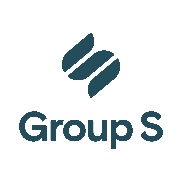 Individuele overeenkomst betreffende verplicht
of aanbevolen telewerk wegens de coronacrisisTussen: 
optredend als gevolmachtigde van de werkgever : 
straat:  nr.  
post nr.:  plaats: 
hierna “de werkgever” genoemd,En:  
straat:  nr.  
post nr.:  plaats : 
hierna “de werknemer” genoemd,WORDT HET VOLGENDE VASTGESTELD:Als gevolg van de gezondheidscrisis is telewerk een belangrijke maatregel geworden om de verspreiding van het coronavirus tegen te gaan.Naargelang de evolutie van de pandemie in België is deze vorm van arbeidsorganisatie in alle ondernemingen, verenigingen en diensten hetzij verplicht hetzij aanbevolen voor alle personeelsleden, tenzij dit onmogelijk is omwille van de aard van de functie of de continuïteit van de bedrijfsvoering, de activiteiten of de dienstverlening.Deze overeenkomst heeft tot doel de voorwaarden te regelen waaronder deze nieuwe vorm van telewerk in de onderneming wordt georganiseerd en dit overeenkomstig de collectieve arbeidsovereenkomst nr. 149 betreffende aanbevolen of verplicht telewerk omwille van de coronacrisis. De cao nr. 149 is van toepassing op ondernemingen die op 1 januari 2021 geen regeling inzake structureel of occasioneel telewerk hebben uitgewerkt.WAARNA HET VOLGENDE WORDT OVEREENGEKOMEN:Duur van de bijlage De werkgever staat de werknemer toe telewerk te verrichten vanaf  en dit tot het tijdstip waarop deze arbeidsvorm niet langer verplicht of aanbevolen is.TelewerkplaatsDe werknemer oefent zijn functies inzake telewerk op het volgende adres uit:Uurrooster(Optie 1)Tijdens het verplichte of aanbevolen telewerk moet de werknemer zijn werk organiseren in het kader van de uurroosters die in de onderneming van toepassing zijn.(Optie 2)Tijdens het verplichte of aanbevolen telewerk verricht de werknemer zijn prestaties volgens het volgende uurrooster:Beschikbaarheid en bereikbaarheid van de telewerker(Optie 1)Om privéleven en telewerk zo goed mogelijk op elkaar af te stemmen, komen de partijen overeen dat de telewerker tijdens de uurregelingen die in de onderneming van toepassing zijn, bereikbaar moet zijn via e-mail of enig ander communicatiemiddel zoals gsm, smartphone of telefoon.(Optie 2)Om privéleven en telewerk zo goed mogelijk op elkaar af te stemmen, komen de partijen overeen dat de telewerker tijdens de uurregeling bepaald in artikel 3 bereikbaar moet zijn via e-mail of enig ander communicatiemiddel zoals gsm, smartphone of telefoon.(Optie 3)Om privéleven en telewerk zo goed mogelijk op elkaar af te stemmen, komen de partijen overeen dat de telewerker alle dagen tussen  en  bereikbaar moet zijn via e-mail of enig ander communicatiemiddel zoals gsm, smartphone of telefoon.Bewijs van telewerkDe werknemer moet bij zijn werkgever verslag uitbrengen van het gerealiseerde telewerk. Dit verslag vindt op de volgende wijze plaats:Controle op de uitvoering van het werkDe werkgever oefent op gepaste en proportionele wijze controle uit op de resultaten en/of de uitvoering van het werk. Deze controle wordt uitgevoerd met inachtneming van de privacy van de telewerker.De controle op de resultaten en/of de uitvoering van het werk vindt op de volgende wijze plaats:Arbeidsvoorwaarden van de telewerkerDe partijen erkennen dat de telewerker dezelfde rechten en plichten inzake arbeidsvoorwaarden heeft als wanneer hij in de lokalen van de werkgever werkt. Zijn werklast en prestatienormen zijn gelijkwaardig aan die van werknemers die in de lokalen van de werkgever tewerkgesteld zijn.LoonHet loon voor de prestaties die op de plaats bepaald in artikel 2 worden verricht, is begrepen in het loon dat aan de werknemer verschuldigd is krachtens zijn arbeidsovereenkomst.Terugbetaling van de kosten die aan telewerk verbonden zijn(Optie 1)De werkgever betaalt geen vergoeding voor de kosten die aan telewerk verbonden zijn.(Optie 2)De werkgever betaalt aan de werknemer een forfaitaire vergoeding voor de kosten die aan telewerk verbonden zijn en door de werknemer worden gedragen.Deze vergoeding bedraagt  EUR/maand voor een voltijdse werknemer.Terbeschikkingstelling van materiaal(Optie 1)De werkgever stelt geen materiaal ter beschikking tijdens het telewerk.(Optie 2)De werkgever stelt een computer en een internetverbinding ter beschikking van de werknemer tijdens het telewerk.(Optie 2.1)De werknemer mag de laptop en de internetverbinding niet gebruiken voor privédoeleinden.(Optie 2.2)De werknemer mag de laptop en de internetverbinding gebruiken voor privédoeleinden.De laptop en de internetverbinding zijn in dit opzicht voordelen van alle aard die op de loonbrief en de fiche 281.10 van de werknemer worden vermeld.Aangezien de laptop en de internetverbinding door de onderneming ter beschikking van de werknemer worden gesteld, draagt de werknemer bij in de kosten van de computer en de internetverbinding voor privégebruik.Deze bijdrage bedraagt  EUR per maand.De werknemer geeft aan zijn bankinstelling de doorlopende opdracht om dit bedrag tegen de  van elke maand te storten op bankrekeningnummer  van de onderneming.(Optie 3 – cumuleerbaar met optie 2)Bovendien mogen gezinsleden en naaste familieleden van de werknemer (wie ze ook zijn) de laptop niet gebruiken, laat staan toegang hebben tot de gegevens die op deze laptop beschikbaar zijn.Technische ondersteuning(Optie 1)De werkgever verleent geen speciale technische ondersteuning aan de werknemer tijdens het telewerk.De bestaande kanalen van de onderneming zijn evenwel toegankelijk voor de werknemer.(Optie 2)Tijdens het telewerk kan de werknemer van maandag tot vrijdag, tussen  en  een beroep doen op technische ondersteuning via:ArbeidsongevalAls arbeidsongeval wordt beschouwd elk ongeval dat een werknemer tijdens en door het feit van de uitvoering van de arbeidsovereenkomst overkomt en een letsel veroorzaakt. Een ongeval overkomen tijdens de uitvoering van de arbeidsovereenkomst wordt behoudens tegenbewijs geacht overkomen te zijn door het feit van de uitvoering van de arbeidsovereenkomst:wanneer het ongeval gebeurt op de plaats(en) die door de telewerker schriftelijk werd(en) gekozen voor de uitvoering van zijn werk;wanneer het ongeval gebeurt tijdens de periode van de dag die werd bepaald als periode waarin het werk kan worden uitgevoerd overeenkomstig de bepalingen van artikel 5 van deze overeenkomst.Het tegenbewijs kan bijvoorbeeld volgen uit het feit dat de werknemer op het tijdstip van het ongeval niet bereikbaar was per telefoon of e-mail en er geen elektronische verbinding tot stand was gebracht.Specifiek beleid inzake welzijn op het werk voor telewerkVeiligheid en gezondheidMet inachtneming van de bepalingen betreffende de bescherming van de persoonlijke levenssfeer zorgt de werkgever ervoor dat het werk wordt verricht in behoorlijke omstandigheden met betrekking tot de veiligheid en de gezondheid van de werknemer. Hij moet er in het bijzonder op toezien dat dat het lokaal of de lokalen waar het overeengekomen werk wordt uitgevoerd aangepast zijn en de vereisten inzake werk met beeldschermapparatuur worden in acht genomen.Psychologisch welzijnDe werkgever neemt passende maatregelen om de verbondenheid van de telewerkers met de collega’s en de onderneming te behouden en isolement te voorkomen. In dit kader kan de werkgever onder andere goed georganiseerde en beperkte terugkeermomenten inplannen met inachtneming van de gezondheidsvoorschriften.De werknemer wordt op de volgende tijdstippen teruggeroepen naar de onderneming:ContactgegevensVoor persoonlijke of professionele vragen wendt de werknemer zich tot:zijn directe hiërarchische meerdere
 de preventieadviseurs bevoegd voor welzijn op het werk
 de arbeidsgeneeskundige dienst
 de interne of externe dienst bevoegd voor psychosociale aspecten
 de vertrouwensperso(o)n(en)
 GegevensverwerkingDe telewerker gebruikt de gegevens van de onderneming voor professionele doeleinden en in naleving van de regels inzake gegevensbescherming.Daarenboven wordt het volgende overeengekomen:Opgemaakt in tweevoud,
Opgesteld te , op Handtekening van de werknemer, (voorafgegaan door de eigenhandig geschreven vermelding “Gelezen en goedgekeurd”)Handtekening van de werkgever, (voorafgegaan door de eigenhandig geschreven vermelding “Gelezen en goedgekeurd”)MaandagvantotvantotDinsdagvantotvantotWoensdagvantotvantotDonderdagvantotvantotVrijdagvantotvantotZaterdagvantotvantotZondagvantotvantot